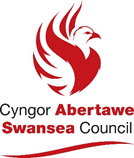 Dinas a Sir AbertaweCofnodion Fforwm Mynediad Lleol AbertaweYstafell Bwyllgor 3A, Neuadd y Ddinas Dydd Mercher, 24 Ionawr 2024 7.00pm o bell drwy TeamsYn bresennol: Y Cynghorydd PR Hood-Williams (Cadeirydd) fu'n llywydduAelodau'r Fforwm: R Beale      A Evans     D Naylor     P LanfearC Scott       B Parry      A Morgan    B Stein  R Church   S Samuel    J Nellist      G Ferguson                       B Rowlands  A Probert   C Jones    A StevensArsylwyr:H Grey (CNC)Swyddogion:Chris Dale               Arweinydd Tîm Mynediad i Gefn Gwlad (Ysgrifennydd)Hayley Chappell     Swyddog Cofrestru Tir Comin (cofnodion)Ymddiheuriadau:R Church S Samuel  A Stephens D Naylor B Rowlands  <AI1></AI1><AI2>Datganiadau o FuddiannauYn unol â'r Côd Ymddygiad a fabwysiadwyd gan Ddinas a SirAbertawe, ni ddatganwyd unrhyw fuddiannau.Cymeradwyo </AI2><AI3>a llofnodi cofnodion y cyfarfod(ydd) blaenorol fel cofnod cywirCD - Wedi anghofio cynnwys nodiadau gan J Nellist a ddarllenwyd yn y cyfarfod, y dylid eu cynnwys yn y cofnodion.Penderfynwyd cymeradwyo a llofnodi cofnodion Cyfarfod Fforwm Mynediad Lleol Abertawe a gynhaliwyd ar 11 Ionawr 2024 fel cofnod cywir. <AI4></AI4>Mynediad ar Fynydd Cilfái, neilltuo hawl dramwy gyhoeddus ar dir sy'n eiddo i'r cyngorDarllenodd CD y sylwadau gan R Church ac R Rowlands.  Derbyniwyd sylwadau hefyd am y polisi llygredd sŵn yn y CDLl gan Paul Meller.Byddai R Church yn cefnogi barn A Morgan yn gyffredinol fod y cynnig yn cynrychioli cyfle i greu mynediad gwell i Gilfái. Mae diffyg eglurder gan y datblygwyr ynghylch sut y byddant yn cadw hawliau mynediad presennol ar gyfer ceffylau a beiciau.  Os yw'n bosib, dylai'r Fforwm Mynediad Lleol (FfMLl) ofyn am ragor o wybodaeth ac awgrymu cysylltu â datblygwyr yn uniongyrchol am y materion mynediad sydd bellach yn amlwg i'r FfMLl. B Rowlands – Rhaid ystyried barn a chwestiynau lleol, yn aml gellir goresgyn yr ofnau a'r pryderon hyn gyda thrafodaeth a chyfaddawdu gan yr holl bartïon dan sylw. Bydd y fforwm hwn yn gwneud sylwadau ar Fynediad Agored, bydd mynediad y cyhoedd yn cael ei rwystro gan y cais hwn a bydd yr ardal yn cael ei newid am byth os yw'r cais hwn yn cael ei gymeradwyo. A fydd y fforwm yn gwneud ei waith yn iawn os na fyddwn yn gwneud yr arsylwadau hyn? Rhannodd CD sylwadau o'r cyfarfod ym mis Rhagfyr.  Mae un neu ddau beth wedi'u hegluro.  Ni fydd ffens o amgylch yr ardal ceir llusg – a oedd yn codi materion eraill ynghylch iechyd a diogelwch. Pwyntiau 1 i 3 - Diffyg llety i farchogion ceffylau.  Cyfeiriodd PHW at bwynt 3 ac mae'n edrych fel bod marchogwyr yn yr ardal wedi cael eu hanwybyddu. J Nellist – mae'r sylwadau hyn yn berthnasol o hyd.Pwynt 4 - Llwybrau ceffyl a llwybrau troed posib. Rhannodd C Dale fapiau sy'n dangos llwybrau ceffyl arfaethedig y Cyngor a llwybrau eraill. Gofynnodd C Dale am unrhyw syniadau am lwybrau pellach.  Mae'r Cerddwyr wedi arolygu llwybrau ac mae Richard Williams, preswylydd lleol, hefyd wedi nodi llwybrau a ddefnyddir gan farchogwyr.  Mae gan y Cyngor bwerau i gyflwyno hawl dramwy gyhoeddus ar ei dir ei hun, ond ar dir pobl eraill mae angen proses wahanol. Mae J Nellist yn cefnogi'r llwybrau ceffyl ar dir sy'n eiddo i'r Cyngor. Nododd A Morgan y llwybr i'r gorllewin o'r mynydd fel llwybr cerdded delfrydol, ond dywedodd CD nad yw'n addas o bosib fel llwybr ceffyl ac mae angen ei wirio. Bydd J Nellist yn ceisio edrych ar y llwybr i wirio'i addasrwydd ar gyfer ceffylau.  CD - Os yw'r cynnig yn mynd yn ei flaen, byddai cyfleoedd i gael mynediad gwell drwy ddefnyddio Cytundeb Cynllunio Adran 106.Awgrymodd B Parry, yn ogystal â'r llwybr, fod ceidwad yn cael ei gyflogi i oruchwylio mynediad i Fynydd Cilfái, a ariennir gan y perchnogion cyhyd â bod y prosiect yn parhau. CD - ddim yn gyfarwydd â'r gweithdrefnau cynllunio ond awgrymodd fod y FfMLl yn cynnwys popeth a fyddai'n cynorthwyo mynediad ac yn hyrwyddo mynediad yn eu barn nhw.Gofynnodd C Jones, os nad yw'r prosiect yn mynd yn ei flaen, a allwn ni ofyn i'r pethau hyn gael eu gwneud o hyd, gan fod angen iddo fod fel parc gwledig a chael ei wella. B Parry - mae gan barc gwledig Cwm Clun grŵp o wirfoddolwyr gweithgar iawn.  Dywedodd C Dale fod gwirfoddolwyr ar Fynydd Cilfái eisoes, sy'n cael eu rheoli gan Sean Hathaway. Yr unig ffordd y gallai'r llwybr ceffyl fynd yn ei flaen yw gydag arian A106 neu drwy dalu amdano gyda grantiau. PHW - Mae'n ymddangos bod y FfMLl yn hapus gyda'r llwybrau ceffyl arfaethedig a gellid cynnwys cyfleoedd eraill yn yr ymateb. A Morgan – mae angen gwella'r llwybr i Gors Crymlyn. CD - gall fod yn bosib o dan Adran 106, gan na ellir dynodi llwybr, ond gellir talu i'w wella a gellir gofyn am gyllid i wella'r arwyddion.Cadarnhawyd bod y llwybrau canol yn mynd dros yr ardal ceir llusg ac nid oddi tano, ond nid yw'r pontydd yn mynd i fod yn addas ar gyfer ceffylau felly mae’r sylwadau'n berthnasol o hyd.  C Jones - gall cadeiriau olwyn trydan fod yn drwm a gallant fynd oddi ar y ffordd.J Nellist – bydd pwynt 10 mewn perthynas â llygredd sŵn yn broblem i'r cyffiniau cyfagos ac yn codi ofn ar geffylau yn yr ardal - felly mae'r sylwadau hyn yn berthnasol o hyd a hefyd bydd llawer o sŵn a gynhyrchir gan bobl. Ar hyn o bryd mae'n lle tawel, a bydd y datblygiad yn newid awyrgylch yr ardal. Soniodd J Nellist am sŵn yn ymyl llwybrau ceffyl, sy'n effeithio ar ble yr hoffech fynd am awyr iach ac ymarfer corff. Mae angen rhoi ystyriaeth ddifrifol i hyn. Nid llwybrau ceffyl cofrestredig yw'r llwybrau, ond hoffent eu cofrestru ac maent yn cael eu defnyddio.Mynychodd C Jones gyfarfod Transport for All a oedd yn cynnwys pobl niwroamrywiol a'r rheini y mae sŵn yn effeithio arnynt, mae sŵn yn elfen yn y CDLl a bydd y safle bob amser yn swnllyd. Cyfeiriodd J Nellist at y Ddeddf Gwahaniaethu a sut y gallai sŵn effeithio ar bobl niwrowahanol.Dywedodd R Beale fod mynediad, croesiad a sŵn yn cael eu trafod yn nodyn P Meller, a bod rôl y FfMLl yn ymwneud â mynediad a'r angen am ardaloedd tawel. Nododd PHW y dylid cynnwys y sylwadau mewn un ffordd neu'r llall.CD - ni fydd yr ardal ceir llusg ar dir mynediad yn cael ei ffensio, sy'n codi materion - gwnaeth B Rowlands sylw am y rhostir, nad yw'n fater mynediad uniongyrchol, ond gall fod yn rhywbeth y gellid gwneud sylwadau amdano yn yr ymateb. Ni fydd mynediad i'r tir mynediad gan y byddai perchnogion y safle yn bwriadu atal y tir mynediad rhag cael ei ddefnyddio. Gellir cau tir mynediad dros dro yn yr un modd â llwybr cyhoeddus, a gall perchennog wneud cais i CNC i gau tir mynediad, fel y gellir ei gau yn effeithiol, neu ei ffensio. Gellid ystyried gwrthwynebu neu wneud sylwadau ar y seiliau hyn gan y bydd tir mynediad yn cael ei golli os bydd hyn yn mynd yn ei flaen. Ni all C Dale wrthwynebu fel swyddog a bydd yn cofnodi sylwadau neu wrthwynebiadau'r FfMLl.C Scott - colli llawer iawn o dir mynediad er mwyn adeiladu'r ardal ceir llusg - yn ôl union natur y FfMLl, dylai wrthwynebu. Dywedodd P Lanfear eich bod yn dioddef colled mewn unrhyw ddatblygiad, ni waeth beth rydych chi'n ei wneud, mae C Scott yn cytuno.P Lanfear – pe bai'r tir mynediad hwn yn dir comin byddai'n rhaid cael tir cyfnewid.  Dylid lobïo Llywodraeth Cymru i'w gwneud yr un fath ar gyfer y tir mynediad. Nododd PHW y byddai tir mynediad yn cael ei golli, a chrybwyllodd yr holl sŵn a fydd yn cael ei gynhyrchu. C Jones - nid oes modd ffensio'r ardal ceir llusg ac mae problemau mewn perthynas â'r cyhoedd yn ei difrodi etc. Cytunodd H Grey ar y pwyntiau a grynhowyd, a chododd bwyntiau ynghylch cefnogi mynediad i ardaloedd awyr agored. Gellir defnyddio polisïau a strategaethau a gellir eu darparu er mwyn adeiladu'r achos o amgylch y gwrthwynebiad.Gofynnodd H Grey a ydym yn gwybod os yw pleidiau eraill yn gwneud sylwadau ac os nad ydynt, mae'n werth sôn am y Cynllun Gweithredu Adfer Natur Lleol. Gofynnodd PHW a oedd swyddogion yr Amgylchedd yn gwrthwynebu, ond ni allant wrthwynebu a dim ond sylwadau y gallant eu gwneud.  Gofynnodd CD am gadarnhad o wrthwynebiadau neu arsylwadau, a chadarnhaodd PHW fod dau wrthwynebiad ynghylch colli tir mynediad a sŵn hefyd.C Scott - yn bendant yn gwrthwynebu colli'r tir mynediad o ganlyniad i'r ardal ceir llusg. Angen neges glir gan y FfMLl gydag argymhellion eraill yn dilyn hynny.Mae J Nellist yn gwrthwynebu am resymau sŵn a cholli tir mynediad a methiant i ddarparu mynediad i farchogion ceffylau, sy'n cael eu heithrio drwy beidio â chael eu cydnabod a pheidio â chael eu hystyried fel marchogion pan maent wedi cael gwybod amdanynt.C Jones - a gynhaliwyd yr ymgynghoriad yn gywir, gan nad oedd cyfarfod, ond nid oedd PHW yn credu bod hyn yn rhywbeth yr oedd angen iddynt ei wneud.C Scott – byddwch yn benodol, bydd y cynllun cyfan yn swnllyd ac mae angen defnyddio dull mwy penodol gan gynnwys popeth. Cytunodd J Nellist fod angen i ni fod yn glir ac yn fanwl gywir ynghylch yr hyn yr ydym yn ei wrthwynebu. Holodd PHW CD os oedd ganddo ddigon o wybodaeth. Cadarnhaodd CD fod ganddo ddetholiad da o ymatebion. Rhannodd CD y map argraff arlunydd a oedd yn dangos faint o dir a fydd yn cael ei ddefnyddio ar gyfer yr ardal ceir llusg.A Morgan - mae'r llun yn gwneud iddo edrych fel bod ardal werdd fwy ond mae yna fferm solar fawr yn y caeau i'r dde, ac mae llawer o ddatblygiad masnachol yn dod o'r dwyrain, felly bydd yr ardal ceir llusg yn ychwanegu at amgylchedd hollol wahanol ar y Mynydd. Dywedodd PHW fod y paneli solar ar dir preifat, ond dywedodd A Morgan ei bod yn ymddangos bod yr ardal yn wyrddach nag ydyw mewn gwirionedd.R Beale – gall y FfMLl gynnig pethau sy'n cael eu darparu o dan Adran 106 os yw'r cynnig yn mynd yn ei flaen.Soniodd A Morgan am arwyddion a mynediad i gadeiriau olwyn a gofynnodd pa mor benodol y mae angen i ni fod am y manylion. CD – gellir ei adael yn benagored i gynnwys llwybrau posib eraill yn nes ymlaen pan fo syniad cliriach ynghylch pa lwybrau y gellir eu cynnwys.Dywedodd CD na fydd llawer o wahaniaeth yn y gost o neilltuo un llwybr newydd o'i gymharu â nifer o lwybrau ar yr un pryd.  Mae'n debyg mai'r peth gorau yw goramcangyfrif yr arian sydd ei angen ar gyfer neilltuo a gwella llwybrau ar Fynydd Cilfái – rhoi swm o arian ar gyfer gwella a neilltuo llwybrau ar y Mynydd yn gyffredinol gan fod hyn yn fwy hyblyg. Atgoffodd J Nellist y cyfarfod am syniad B Parry ar gyfer ceidwad cyflogedig. Cadarnhaodd CD y gallai un ceidwad fod yn addas ar gyfer ardal o'r fath, ond dywedodd B Parry fod angen gofyn am ddau. P Lanfear - mewn gwirionedd mae angen llunio rhestr eang o geisiadau. Cytunodd A Morgan fod angen cymryd ymagwedd gynhwysfawr.Penderfynwyd:  -Bydd C Dale yn llunio llythyr sy’n cynnwys y pwyntiau y cytunwyd arnynt uchod i'r Adran Gynllunio, ac yn ei gylchredeg cyn ei anfon.</AI4></AI5><AI6></AI6><AI7>Unrhyw Fusnes ArallCyfarfod o'r Cynllun Mynediad Cefn Gwlad cyn diwedd mis Chwefror.Daeth y cyfarfod i ben am 8.40pm<HEADING_LAYOUT_SECTION>Field_Title</HEADING_LAYOUT_SECTION><TITLED_COMMENT_LAYOUT_SECTION>Field_Title